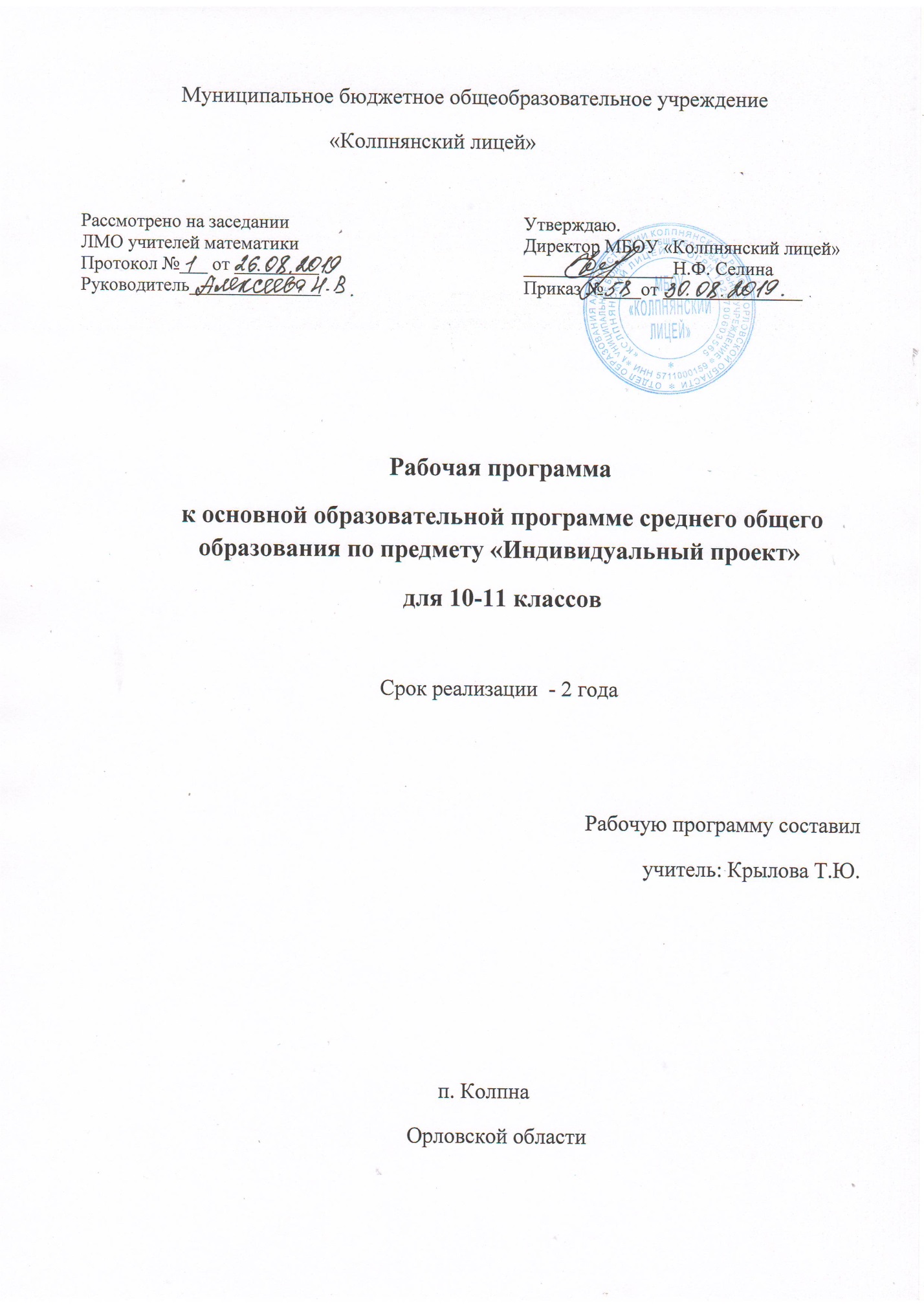 Настоящая  Рабочая  программа  курса  «Индивидуальный  проект»  разработана  на основе  Федерального государственного образовательного  стандарта  среднего общего образования, учебного плана МБОУ «Колпнянский лицей».Данная рабочая программа предназначена для реализации  в МБОУ «Колпнянский лицей» в 10-11 классах и предполагает изучение материала на базовом уровне в объеме 68 часов. 1.Планируемые предметные результатыВ результате обучения обучающийся научится:- формулировать цели и задачи проектной (исследовательской) деятельности;-  оформлять  информационные  материалы  на  электронных  и  бумажных  носителях  с  целью презентации результатов работы над проектом;– планировать работу по реализации проектной (исследовательской) деятельности;– реализовывать запланированные действия для достижения поставленных целей и задач;–  осуществлять  рефлексию  деятельности,  соотнося  ее  с  поставленными  целью  и  задачами  и конечным результатом;– навыкам самопрезентации в ходе представления результатов проекта (исследования);-  способности создавать продукты своей деятельности, востребованные обществом, обладающие выраженными потребительскими свойствами;-  умению использовать многообразие информации и полученных в результате обучения знаний выполнения индивидуального проекта;-  работать  с  различными  источниками,  в  том  числе  с  первоисточниками,  грамотно  их цитировать,  оформлять  библиографические  ссылки,  составлять  библиографический  список  по проблеме;-  выбирать  и  применять  на  практике  методы  исследовательской  работы,  адекватные  задачам исследования.Обучающийся получит возможность научиться:– использовать технологию учебного проектирования для решения личных целей и задач образования;- умение излагать результаты проектной работы на семинарах, конференциях и т.п.;- способности к непрерывному самообразованию, овладению ключевыми компетентностями, профессиональной ориентации обучающихся; академической  мобильности  и  (или)  возможности  поддерживать  избранное  направление дальнейшего образования2.Содержание учебного предмета «Индивидуальный проект»10 классРаздел 1. Введение - 4 чПонятие  «индивидуальный  проект»,  проектная  деятельность,  проектная  культура.  Типология проектов:  волонтерские,  социальной направленности,  бизнес-  планы,  проекты  -  прорывы.  Проекты  в современном  мире  проектирования.  Цели,  задачи  проектирования  в  современном  мире,  проблемы. Научные школы. Методология и технология проектной деятельности.Раздел 2. Инициализация проекта - 7 чИнициализация  проекта,  курсовой  работы,  исследования.  Конструирование  темы  и  проблемы проекта,  курсовой  работы.  Проектный  замысел.  Критерии  без  отметочной  самооценки  и  оценки продуктов  проекта.  Критерии  оценки  курсовой  и  исследовательской  работы.  Презентация  и  защита замыслов проектов, курсовых и исследовательских работ. Методические рекомендации по написанию и  оформлению  курсовых  работ,  проектов,  исследовательских  работ.  Структура  проекта,  курсовых  и исследовательских работ.Методы  исследования:  методы  эмпирического  исследования  (наблюдение,  сравнение, измерение, эксперимент); методы, используемые как на эмпирическом, так и на теоретическом уровне исследования (абстрагирование, анализ и синтез, индукция и дедукция, моделирование и др.); методы теоретического исследования (восхождение от абстрактного к конкретному и др.).Рассмотрение текста с точки зрения его структуры. Виды переработки чужого текста. Понятия: конспект, тезисы, реферат, аннотация, рецензия. Логика  действий  и  последовательность  шагов  при  планировании  индивидуального  проекта. Картирование  личностно  -  ресурсной  карты.  Базовые  процессы  разработки  проекта  и  работы, выполняемые в рамках этих процессов. Расчет календарного графика проектной деятельности. Эскизы и модели, макеты проектов, оформлением курсовых работ. Коммуникативные барьеры при публичной защите результатов проекта, курсовых работ. Главные предпосылки успеха публичного выступления. Применение  информационных  технологий  в  исследовании,  проекте,  курсовых  работах. Образовательные  экскурсии  и  методика  работы  в  Госархиве  современной  истории  ЧР,  музеях  и предприятия,  госучреждения,  администрацию  г.  Орла.  Научные  документы  и  издания.  Организация работы  с  научной  литературой.  Знакомство  с  каталогами.  Энциклопедии,  специализированные словари,  справочники,  библиографические  издания,  периодическая  печать  и  др.  Методика  работы  в музеях, архивах. Применение  информационных  технологий  в  исследовании,  проектной  деятельности,  курсовых работ. Работа в сети Интернет. Способы  и  формы  представления  данных.  Компьютерная  обработка  данных  исследования. Библиография, справочная литература, каталоги. Оформление таблиц, рисунков и иллюстрированных плакатов, ссылок, сносок, списка литературы. Сбор и систематизация материаловРаздел 3. Информационно-библиографические умения и навыки  - 9 чОсновные процессы исполнения, контроля и завершения проекта, курсовых работ. Мониторинг выполняемых  работ  и  методы  контроля  исполнения.  Критерии  контроля.  Компьютерная  обработка данных исследования, проекта и курсовых работ. Управление завершением проекта, курсовых работ. Корректирование критериев оценки продуктов проекта и защиты проекта, курсовых работ.Консультирование  по  проблемам  проектной  деятельности,  по  установке  и  разработкепоставленных  перед  собой  учеником  задач,  по  содержанию  и  выводам,  по  продуктам  проекта,  по оформлению бумажного варианта проектовРаздел 4. Рефлексия проектной деятельности- 2 чОсновные  положения  Государственной  системы  стандартизации  Российской  Федерации  и  ее правовые основы, установленные законами РФ «О стандартизации» и «О защите прав потребителей», Государственная  система  стандартизации.  Документы  в  области  стандартизации.  Сертификат соответствия. Патентное право в России. Экспертиза действий и движения в проекте. Индивидуальный прогресс. Стандартизация и сертификация. Защита интересов проектантов.Раздел 5. Развитие компетентной модели: от идеи к индивидуальному проекту  – 12 чИндивидуальная  работа  над  проектами.  Индивидуальные  консультации,  публичная  защита результатов  проектной  деятельности.  Рефлексия  проектной  деятельности,  участие  в  конкурсах  и фестивалях.11 классРаздел 1. Введение - 4 чПонятие  «индивидуальный  проект»,  проектная  деятельность,  проектная  культура.  Анализ итогов проектов 10  класса.  Типология  проектов:  волонтерские,  социальной  направленности, бизнес-  планы,  проекты  -  прорывы.  Проекты в  современном  мире  проектирования.  Научные  школы. Методология и технология проектной деятельности.Раздел 2. Инициализация проекта - 7 чИнициализация  проекта,  курсовой  работы,  исследования.  Конструирование  темы  и  проблемы проекта,  курсовой  работы.  Проектный  замысел.  Критерии  безотметочной  самооценки  и  оценки продуктов  проекта.  Критерии  оценки  курсовой  и  исследовательской  работы.  Презентация  и  защита замыслов проектов, курсовых и исследовательских работ. Методические рекомендации по написанию и  оформлению  курсовых  работ,  проектов,  исследовательских  работ.  Структура  проекта,  курсовых  и исследовательских работ.Методы  исследования:  методы  эмпирического  исследования  (наблюдение,  сравнение, измерение, эксперимент); методы, используемые как на эмпирическом, так и на теоретическом уровне исследования (абстрагирование, анализ и синтез, индукция и дедукция, моделирование и др.); методы теоретического исследования (восхождение от абстрактного к конкретному и др.).Рассмотрение текста с точки зрения его структуры. Виды переработки чужого текста. Понятия: конспект, тезисы, реферат, аннотация, рецензия.Логика  действий  и  последовательность  шагов  при  планировании  индивидуального  проекта. Картирование  личностно  -  ресурсной  карты.  Базовые  процессы  разработки  проекта  и  работы, выполняемые в рамках этих процессов. Расчет календарного графика проектной деятельности. Эскизы и модели, макеты проектов, оформлением курсовых работ. Коммуникативные барьеры при публичной защите результатов проекта, курсовых работ. Главные предпосылки успеха публичного выступления. Применение  информационных  технологий  в  исследовании,  проекте,  курсовых  работах. Образовательные  экскурсии  и  методика  работы  в  Госархиве  современной  истории  ЧР,  музеях  и предприятия,  госучреждения,  администрацию  г.  Орле.  Научные  документы  и  издания.  Организация работы  с  научной  литературой.  Знакомство  с  каталогами.  Энциклопедии,  специализированные словари,  справочники,  библиографические  издания,  периодическая  печать  и  др.  Методика  работы  в музеях, архивах. Применение информационных технологий в исследовании, проектной деятельности, курсовых работ. Работа в сети Интернет.Способы  и  формы  представления  данных.  Компьютерная  обработка  данных  исследования. Библиография, справочная литература, каталоги. Оформление таблиц, рисунков и иллюстрированных плакатов, ссылок, сносок, списка литературы. Сбор и систематизация материаловРаздел 3. Информационно-библиографические умения и навыки  - 9 чОсновные процессы исполнения, контроля и завершения проекта, курсовых работ. Мониторинг выполняемых  работ  и  методы  контроля  исполнения.  Критерии  контроля.  Компьютерная  обработка данных исследования, проекта и курсовых работ. Управление завершением проекта, курсовых работ. Корректирование критериев оценки продуктов проекта и защиты проекта, курсовых работ.Консультирование  по  проблемам  проектной  деятельности,  по  установке  и  разработкепоставленных  перед  собой  учеником  задач,  по  содержанию  и  выводам,  по  продуктам  проекта,  по оформлению бумажного варианта проектовРаздел 4. Рефлексия проектной деятельности- 2 чРефлексия  проектной  деятельности.  Индивидуальный  прогресс  в  компетенциях.  Экспертиза действий и движения в проекте. Индивидуальный прогресс. Дальнейшее планирование осуществления проектов,  использование  курсовых,  исследовательских  работ.  Основные  положения  Государственной системы стандартизации Российской Федерации и ее правовые  основы, установленные законами РФ «О стандартизации»  и  «О  защите  прав  потребителей»,  Государственная  система  стандартизации. Документы в области стандартизации. Сертификат соответствия. Патентное право в России.Раздел 5. Развитие компетентной модели: от идеи к индивидуальному проекту – 12 чИндивидуальная  работа  над  проектами.  Индивидуальные  консультации,  публичная  защита результатов  проектной  деятельности.  Рефлексия  проектной  деятельности,  участие  в  конкурсах  и фестивалях.3.Тематическое планирование 10  класс  11  класс№ п/п  РазделКоличество часов1Введение42Инициализация проекта73Информационно-библиографические  умения и навыки94Рефлексия проектной деятельности  25Развитие  компетентной  модели:  от  идеи  к индивидуальному проекту12№ п/пРазделКоличество часов1Введение42Инициализация проекта73Информационно-библиографические  умения и навыки94Рефлексия проектной деятельности  25Развитие  компетентной  модели:  от  идеи  к индивидуальному проекту12